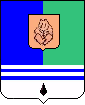 ПРИКАЗКомитетА финансовАдминистрации города Когалыма  «20» июля 2015 года                                                                             №55-О               О порядке предоставления отсрочки уплаты неустоек (штрафов, пеней) и (или) осуществления списания заказчиком в 2015 году начисленных сумм неустоек (штрафов, пеней)В соответствии с постановлением Правительства Российской Федерации от 05.03.2015 №196 «О случаях и порядке предоставления заказчиком в 2015 году отсрочки уплаты неустоек (штрафов, пеней) и (или) осуществления списания начисленных сумм неустоек (штрафов, пеней)»,ПРИКАЗЫВАЮ:Установить следующий порядок предоставления отсрочки уплаты неустоек (штрафов, пеней), списания начисленных сумм неустоек (штрафов, пеней) по контрактам, обязательства по которым (за исключением гарантийных обязательств) исполнены поставщиком (подрядчиком, исполнителем) в 2015 году в полном объеме (далее – Порядок) в соответствии с подпунктами «а» и «б» пункта 3 постановления Правительства Российской Федерации от 5 марта 2015 г. № 196 «О случаях и порядке предоставления заказчиком в 2015 году отсрочки уплаты неустоек (штрафов, пеней) и (или) осуществления списания начисленных сумм неустоек (штрафов, пеней)» (далее – Постановление):  Предоставление отсрочки уплаты неустоек (штрафов, пеней), списание начисленных сумм неустоек (штрафов, пеней) осуществляется структурными подразделениями Администрации города Когалыма, обладающими правами юридического лица и муниципальными учреждениями города Когалыма, являющимися заказчиками муниципального образования городской округ город Когалым (далее – Заказчики).Решение о предоставлении отсрочки уплаты и списании начисленных и неуплаченных сумм неустоек (штрафов, пеней) по контрактам принимается комиссией по рассмотрению предложений о предоставлении отсрочки уплаты неустоек (штрафов, пеней) и (или) осуществлении списания заказчиком в 2015 году начисленных сумм неустоек (штрафов, пеней) (далее – Комиссия), в состав которой включаются должностные лица Администрации города Когалыма, а также депутаты Думы города Когалыма и должностные лица Контрольно-счетной палаты города Когалыма.Состав Комиссии утверждается постановлением Администрации города Когалыма.Для принятия решения о предоставлении отсрочки уплаты неустоек (штрафов, пеней) и (или) осуществлении списания заказчиком в 2015 году начисленных сумм неустоек (штрафов, пеней) Заказчик направляет на рассмотрение Комиссии следующие документы:- обращение Заказчика на имя председателя Комиссии о предоставлении отсрочки уплаты неустоек (штрафов, пеней) и (или) осуществлении списания Заказчиком в 2015 году начисленных сумм неустоек (штрафов, пеней);- заявление от поставщика (подрядчика, исполнителя) о предоставлении отсрочки уплаты неустоек (штрафов, пеней) и (или) осуществлении списания заказчиком в 2015 году начисленных сумм неустоек (штрафов, пеней), по форме согласно приложению к настоящему Приказу, подписанное и заверенное печатью. Заявление может быть направлено в адрес Заказчика посредством почтового отправления, факсимильной связью, в электронной форме в виде скан-образа по телекоммуникационным каналам связи либо представлено лично (через представителя) в адрес Заказчика;- копии документов, подтверждающих исполнение поставщиком (подрядчиком, исполнителем) обязательств по контракту в полном объеме, а также расчет суммы неустойки (штрафа, пени);- в случае, предусмотренном подпунктом «б» пункта 3 Постановления, копии документов, подтверждающих уплату 50 процентов неуплаченных сумм неустоек (штрафов, пеней);- документы, с пояснением обстоятельств начисления неустоек (штрафов, пеней), а также подтверждающие финансовую невозможность уплаты начисленных сумм неустоек (штрафов, пеней) в установленный срок или в полном объеме.Комиссия рассматривает предоставленные документы и принимает одно из следующих решений:	  1.4.1. О списании Заказчиком начисленных сумм неустоек (штрафов, пеней);  1.4.2. О предоставлении Заказчиком отсрочки уплаты сумм неустоек (штрафов, пеней);  1.4.3. Об отказе в списании Заказчиком начисленных сумм неустоек (штрафов, пеней). Решение Комиссии оформляется протоколом заседания Комиссии и направляется в адрес Заказчика. В случае принятия решения в соответствии с пунктами 1.4.1. и 1.4.2. Порядка секретарь Комиссии готовит постановление Администрации города Когалыма о предоставлении отсрочки уплаты неустоек (штрафов, пеней) и (или) осуществлении списания заказчиком в 2015 году начисленных сумм неустоек (штрафов, пеней), с приложением протокола заседания Комиссии и копий документов, указанных в пункте 1.3. настоящего Порядка, согласно принятому Комиссией решению.Заказчик уведомляет в письменной форме поставщика (подрядчика, исполнителя) о принятом решении в срок не более 5 рабочих дней после его принятия.Постановление Администрации города Когалыма о предоставлении отсрочки уплаты неустоек (штрафов, пеней) и (или) осуществлении списания заказчиком в 2015 году начисленных сумм неустоек (штрафов, пеней) является основанием для списания Заказчиком начисленных неустоек (штрафов, пеней).Списание начисленных сумм неустоек (штрафов, пеней) в соответствии с пунктом 1 настоящего Приказа распространяется на принятую к учету задолженность поставщика (подрядчика, исполнителя) независимо от срока ее возникновения и осуществляется на основании постановления Администрации города Когалыма.3. Настоящий Приказ действует до 1 января  2016 года.Заместитель председателя Комитета финансовАдминистрации города Когалыма                                             Л.В.СкориковаПриложение  к приказу Комитета финансовАдминистрации города Когалымаот «____» июля 2015 года № _______________________________________________________________________________________________________(наименование заказчика, юридический адрес)ЗАЯВЛЕНИЕВ соответствии с приказом Комитета финансов Администрации города Когалыма от «_______» июля 2015 года № ______ «О порядке предоставления отсрочки уплаты неустоек (штрафов, пеней) и (или) осуществлении списания заказчиком в 2015 году начисленных сумм неустоек (штрафов, пеней)»________________________________________________________________(наименование юридического лица, юридический адрес, Ф.И.О.индивидуального предпринимателя)просит предоставить отсрочку уплаты неустойки (штрафов, пеней) и (или) списать начисленную сумму неустоек (штрафов, пеней) по контракту на ________________________________________________________________                                                                                                                       (предмет контракта)от «____»_____________ года № _______, сроком действия с ___________ по _____________, дополнительному(ым) соглашению(ям) к нему (далее –контракт) неустойку (штраф, пени) в сумме _______________ руб. __________ коп. в связи с исполнением в полном объеме в 2015 году всех обязательств, предусмотренных контрактом. Приложение:Перечень прилагаемых документов (в соответствии с пунктом 1.3. приказа)Руководитель          ___________________           _______________________                                                       (подпись)                                              (расшифровка подписи)М.П.